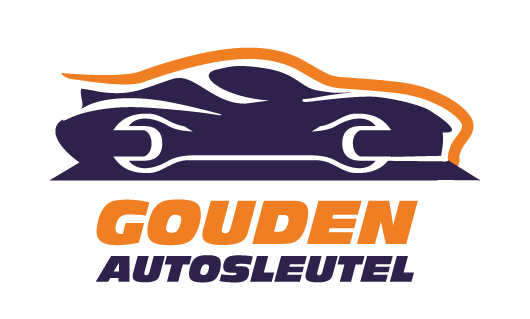 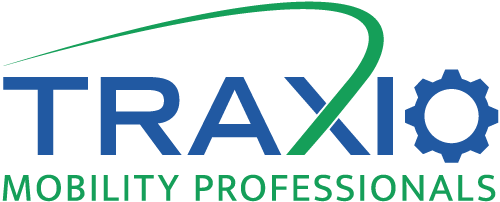  Donderdag 4 mei 2023 EDUCAM Training Center Lokeren – Brandstraat 3, 9160 LokerenVerplichte handtekening voor akkoord,      Leerkracht/Docent		                       Kandidaat 1			         kandidaat 2Gelieve dit inschrijvingsformulier op uiterlijk 31 januari 2023 terug te willen sturen met de kopij van de identiteitskaarten en het toestemmingsformulier 
m.b.t. fotomateriaal, gericht aan het secretariaat van:Wedstrijd van de Gouden Autosleutel, c/o TRAXIOT.a.v. Ilse Zurinckx, J. Bordetlaan 164, 1140 Brussel T: 02/778.62.00 - F: 02/778.62.22 - E: ilse.zurinckx@traxio.be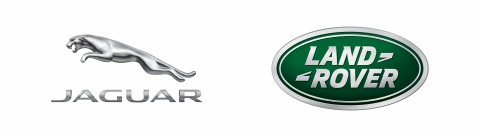 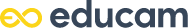 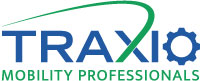 INSCHRIJVINGSFORMULIER uiterlijk 15 december 2022 terug te sturenIndien u nog niet weet wie de 2 kandidaten zijn, schrijft u best de school al in voor 15/12/2022, zodat wij weten hoeveel scholen zullen meedoen. De namen van de 2 kandidaten moeten ons voor 31/01/2023 doorgegeven worden.INSCHRIJVINGSFORMULIER uiterlijk 15 december 2022 terug te sturenIndien u nog niet weet wie de 2 kandidaten zijn, schrijft u best de school al in voor 15/12/2022, zodat wij weten hoeveel scholen zullen meedoen. De namen van de 2 kandidaten moeten ons voor 31/01/2023 doorgegeven worden.INSCHRIJVINGSFORMULIER uiterlijk 15 december 2022 terug te sturenIndien u nog niet weet wie de 2 kandidaten zijn, schrijft u best de school al in voor 15/12/2022, zodat wij weten hoeveel scholen zullen meedoen. De namen van de 2 kandidaten moeten ons voor 31/01/2023 doorgegeven worden.Kandidaat 1 (M/V)Kandidaat 2 (M/V)Naam - voornaamGeboortedatumStraat en nr.Postcode+ gemeente TelE-mailLengte (cm)Borstomtrek (cm)Buikomtrek (cm)Studiejaar+richting